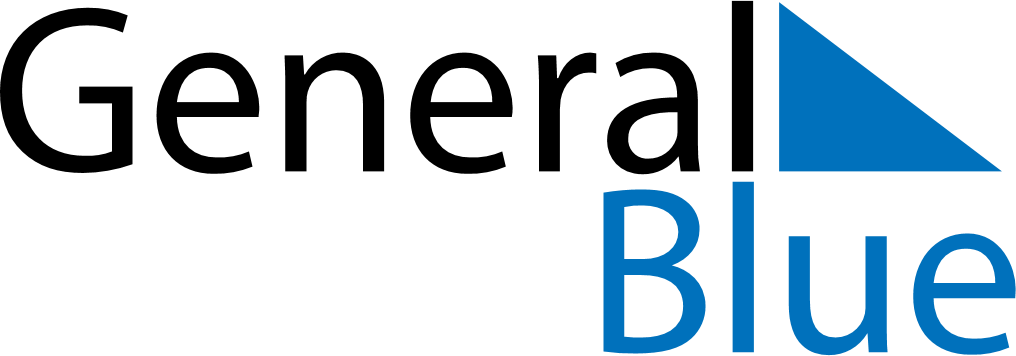 April 1842April 1842April 1842April 1842April 1842SundayMondayTuesdayWednesdayThursdayFridaySaturday123456789101112131415161718192021222324252627282930